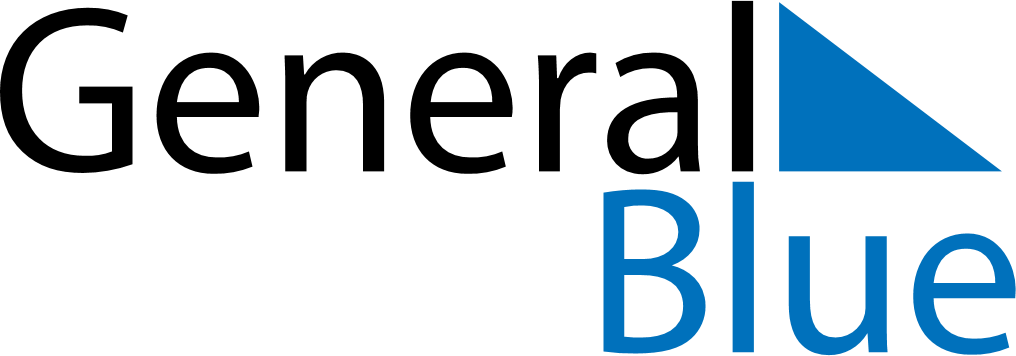 March 2150March 2150March 2150March 2150March 2150SundayMondayTuesdayWednesdayThursdayFridaySaturday12345678910111213141516171819202122232425262728293031